Отчет о результатах работы инновационного  проекта «Наставничество. Совет молодых учителей» 2022-2023  годЦель: создание системы непрерывного развития и роста профессиональной компетентности педагогических кадров, обеспечивающих повышение качества образования в школе, за счет повышения педагогического мастерства всех участников проекта.            Задачами работы на 2022 - 2023 учебный год являлось:1. Внедрение целевой модели наставничества.2. Создание условий для самореализации и адаптации молодых специалистов в школе.3.Осуществление информационного обмена, оптимизация продуктивного общения молодой специалист-наставник.4.Расширение образовательного пространства для инновационной и научно-исследовательской деятельности.5. Повышение профессиональной компетентности педагогов через систему непрерывного образования, активизация деятельности педагогов по реализации инновационных программ.6.Совершенствование работы, направленной на сохранение и укрепление здоровья участников образовательного процесса.Фото отчет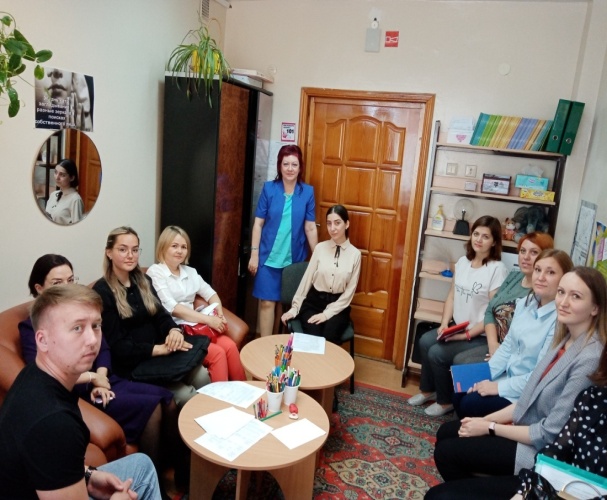 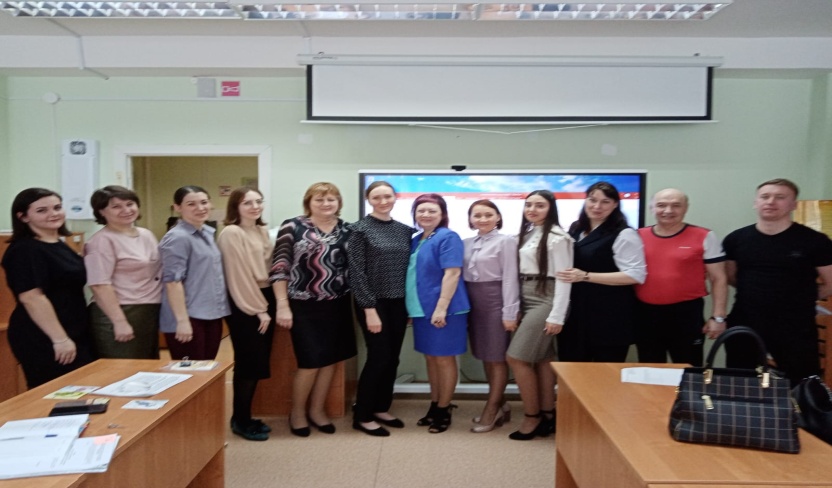 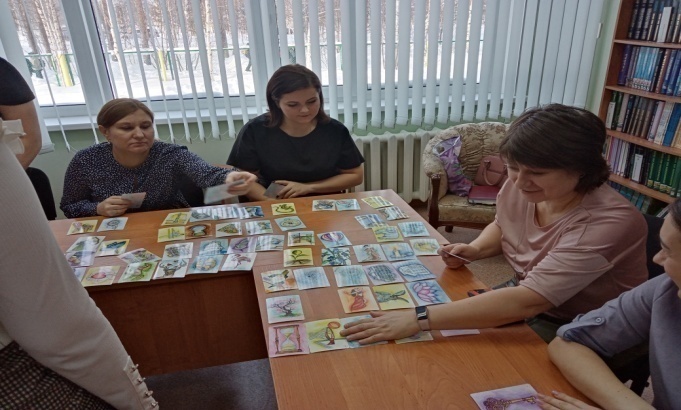 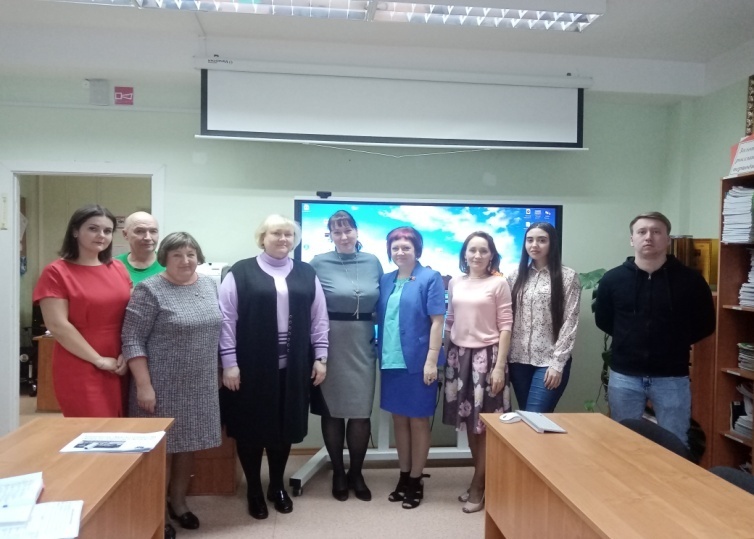 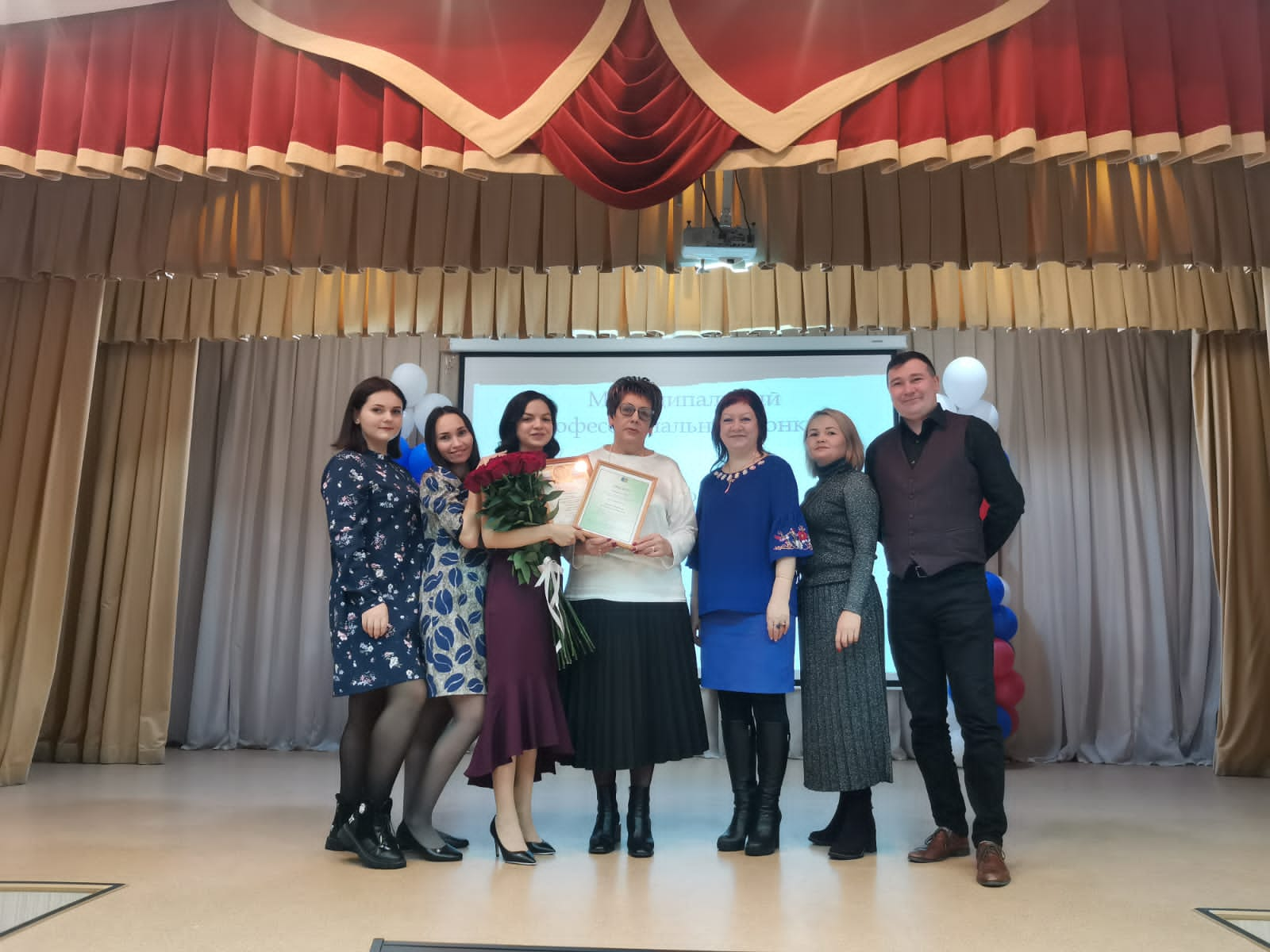 №п/пМероприятиеИспользуемые формы и методыОтметка о выполненииОтветственный1Разработка и рассмотрение плана работы творческой группы  на 2022 – 2023 учебный год. Знакомство с новыми членами Совета. Организационные вопросы.сентябрь 2022Зам. директора по методической работе, председатель, зам председателя2Тема: "Создание позитивного микроклимата в классном коллективе".Круглый стол15.10.2022Классные руководители, педагог-психолог3 Старт "педагогического волейбола". Определение запроса молодых педагогов и наставников на 2022-2023год.Анкетирование он-лайн21.09.2022Зам. директора по методической работе, председатель, зам председателя4Входная диагностика молодых специалистов (тест Люшера, САН, стрессоустойчивость, Айзенк).Диагностикасентябрь-октябрь 2022Педагог-психолог5Составление графика открытых уроков. Индивидуальные консультации с учителями, заседаниесентябрь-октябрь 2022ПредседательЗам. директора по методической работе, председатель, зам председателя6Консультации для наставников и молодых специалистовИндивидуально в течение годаПедагог-психолог7Тренинг "Решаем конфликтные ситуации".Тренинг в рамках работы психологической гостиной.Октябрь 2022Председатель8"Педагогический волейбол" по запросу молодых специалистов.Тема: "Эффективные методы и формы взаимодействия с родителями. Технология Круги сообщества".Мероприятие по запросу  молодых специалистов28.11.2022Председатель, Зам. директора по методической работе, наставники9Участие в методическом  Дне молодых учителей (открытые уроки, часы общения, внеклассные занятия и др.)Обмен педагогическим опытом молодых педагогов,наставников, педагогов школы в рамках проведения открытыхмероприятий.открытые урокиноябрь - март Зам директора по методической работе, председатель10"Педагогический волейбол" по запросу наставников.Мероприятие по запросу наставников 16.02.23Председатель, Зам. директора по методической работе, молодые специалисты11 «Наставничество. Технологии передачи знаний, умений, навыков. Стрессоустойчивость», тема выступления «Технология реверсивного наставничества». Городской семинар19.04.23Участники проекта, гости из школ города12Анализ работы Совета за текущий год "Рефлексия прошедшего года".Аналитический отчет.майПредседатель, Зам. директора по методической работе, молодые специалисты13Проведение индивидуальных консультаций с учителями по вопросам планирования, форм диагностирования и  методики построения современного урока.КонсультацииПанорама открытых уроков в рамках обмена опытом ветеранов педагогического труда и молодых педагоговв течение годаЗам. директора по методической работе, председатель, учителя-стажисты14Участие учителей Совета в работе городского Совета.Заседания, конкурсы, конференции, акции.в течение годаЗам. директора по методической работе, председатель15Участие молодых педагогических работников в конкурсах «Педагогический дебют»; региональных, Всероссийских и международных олимпиадах и  конкурсах профессионального мастерства для молодых педагогов (очно и дистанционно).Олимпиады, конкурсы, научные конференции1 место в «Педагогическом дебюте»Зам. директора по методической работе, председатель